Уважаемые выпускники 11 класса и родители, доводим до Вашего сведения, что организации высшего профессионального образования Алтайского края проводят вебинары, лектории, групповые и индивидуальные, очные и заочные курсы по подготовке к ЕГЭ: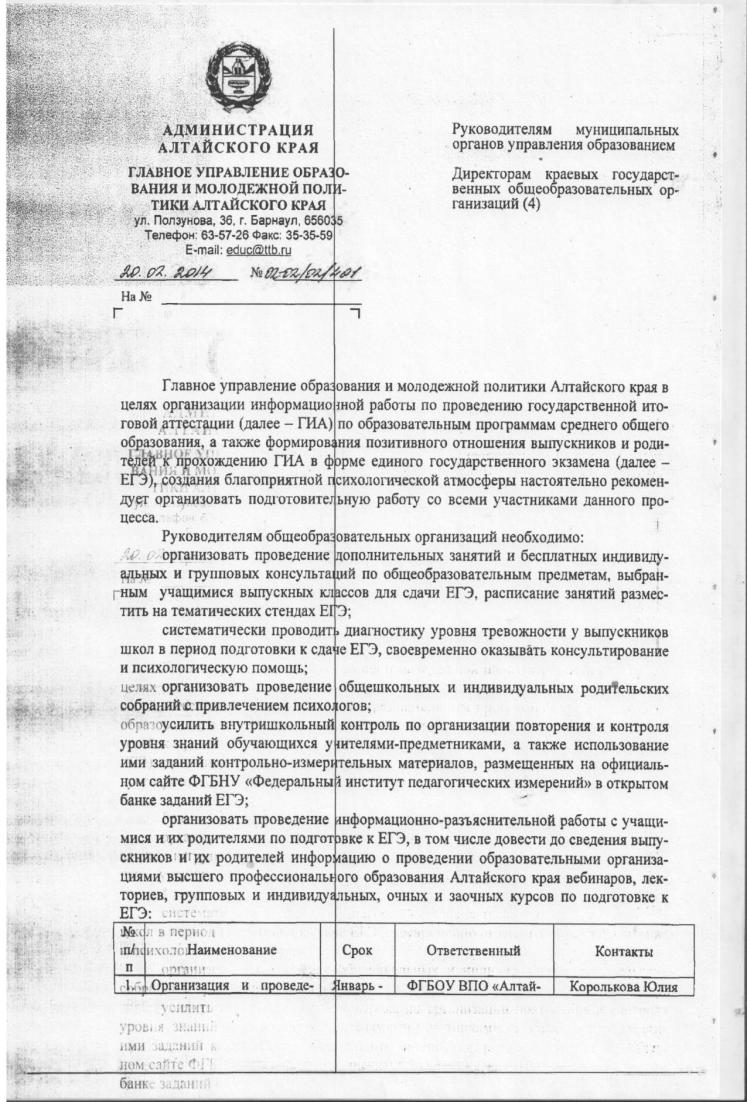 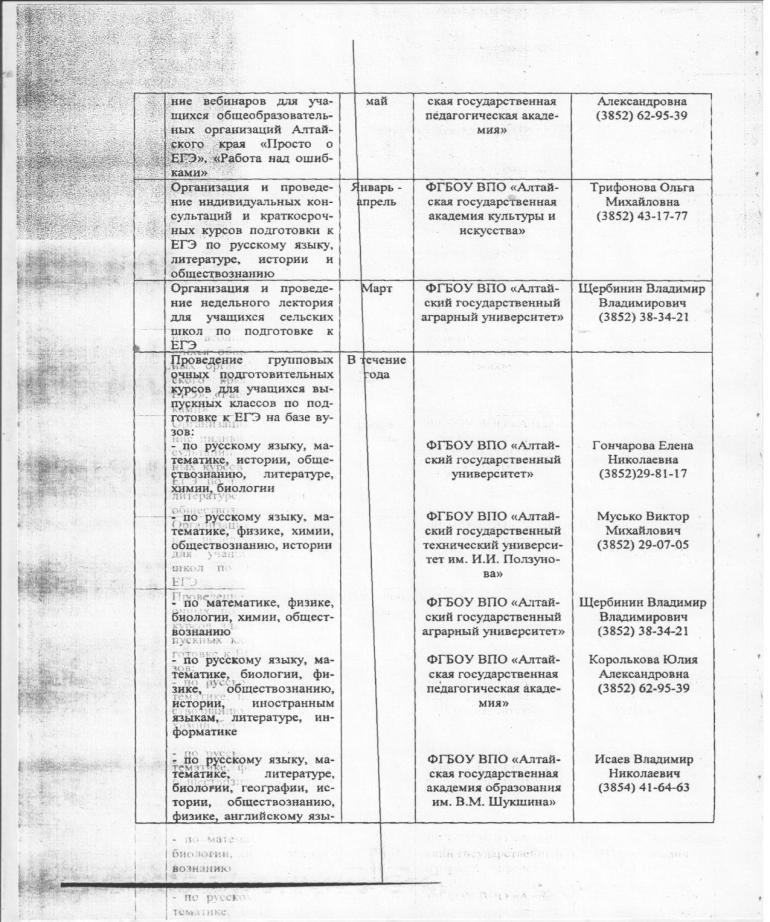 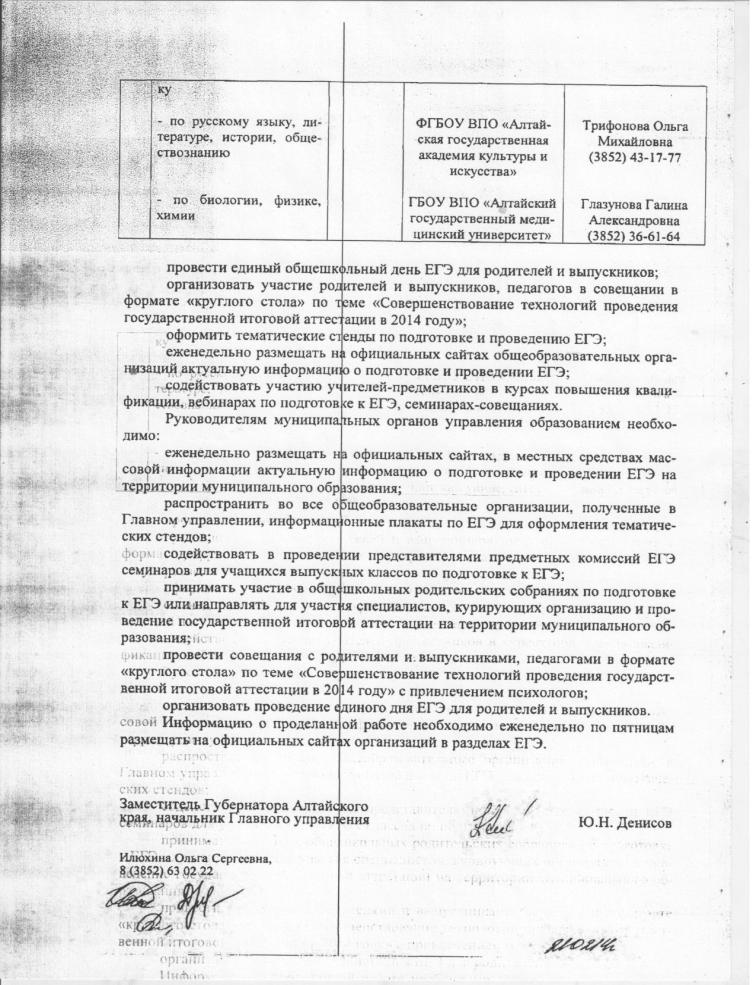 